Publicado en A Coruña el 21/11/2022 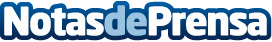 HACK A BOSS, la formación intensiva en programación o ciencia de datos que se paga al encontrar trabajoLos bootcamps de la escuela tecnológica preparan al alumnado para que accedan al mundo laboral en solo 16 o 17 semanas, dependiendo de qué se estudie. La escuela HACK A BOSS ha formado ya a más de 800 personas de toda España gracias a sus cursos intensivos y prácticos con clases presenciales y en remotoDatos de contacto:Pedro Gallardo645690660Nota de prensa publicada en: https://www.notasdeprensa.es/hack-a-boss-la-formacion-intensiva-en Categorias: Educación Programación E-Commerce Software Cursos http://www.notasdeprensa.es